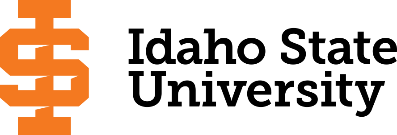                             											Form Revised 9.10.2019Course Subject and TitleCr. Min. Grade*GE, UU or UM**Sem. OfferedPrerequisiteCo RequisiteCo RequisiteSemester OneSemester OneSemester OneSemester OneSemester OneSemester OneSemester OneSemester OneGE Objective 1: ENGL 1101  Writing and Rhetoric I3GEF, S, SuAppropriate placement scoreHCA 1115 US Health System3F,S,SuGE Objective 43GEF, S, SuFree Electives 3F, S, SuFree Electives3F, S, Su                                                                                            Total15Semester TwoSemester TwoSemester TwoSemester TwoSemester TwoSemester TwoSemester TwoSemester TwoGE Objective 1: ENGL 1102  Writing and Rhetoric II3C-GEF, S, SuENGL 1101 or equivalentGE Objective 2: COMM 1101 Oral Communication3GEF, S, SuGE Objective 5: Lecture and Lab4GEF, S, SuGE Objective 43GEF, S, SuGE Objective  7 or 8 3GEF, S, Su                                                                                            Total16Semester ThreeSemester ThreeSemester ThreeSemester ThreeSemester ThreeSemester ThreeSemester ThreeSemester ThreeGE Objective 3: MGT 2216 Business Statistics3GEF,S,SuENGL 1101, MATH 1108GE Objective 53GEF, S, SuGE Objective 6: ECON 2201 Principles of Macroeconomics3GEF,S,SuGE Objective 9 3GEF, S, SuAcct 2201 Principles of Accounting I3F,SENGL 1101, MATH 1108                                                                                             Total15Semester FourGE Objective 63GEF,S,SuECON 2202 Principles of Microeconomics 3F,S,SuHCA 2215 Healthcare Leadership3SACCT 2202 Principles of Accounting II3F,SACCT 2201, MATH 1108Free Electives3F, S, Su                                                                                             Total15Semester FiveHCA/INFO 3330 Health Information Systems3UMFHCA 1115, MGT 2216HCA 4440 Healthcare Economics and Policy3UMSECON 2202HCA 4475 Health Law and Bioethics3UMF,SINFO 3301 Introduction to Informatics and Analytics3UMF,SFree Electives3F, S, Su                                                                                              Total15Semester SixMGT 3312 Individual and Organizational Behavior3UMF,SJunior standing and ENGL 1102FIN 3315 Corporate Financial Management3UMF,SACCT 2202, MGT 2216, ECON 2201, ECON 2202ACCT 2202, MGT 2216, ECON 2201, ECON 2202ACCT 2202, MGT 2216, ECON 2201, ECON 2202MKT 2225 Basic Marketing Management3DMGT 2217 Advanced Business Statistics3F,SMGT 2216, MATH 1108Free Electives3F, S, Su                                                                                              Total15Semester SevenHCA 4417  Managerial Epidemiology and Population Health3UMSMATH 1153 or MGT 2216HCA 3384 Human Resource Management in Healthcare3UMFHCA 4410  Management of Healthcare Provider Organizations3UMF,SFree Electives4F, S, Su                                                                                              Total                                        13Semester EightMGT 3329 Operations and Production Management3UMF,SMGT 2217 and completion of lower division reqMGT 2217 and completion of lower division reqINFO 3301HCA 4453 Healthcare Finance3UMSACCT 2202, FIN 3315HCA 4460  Healthcare Quality and Performance Improvement3UMSHCA 4473 Healthcare Strategic Planning and Mktg3UMSHCA 4495 Administrative Internship4UMF,S,SuHCA major or graduate status                                                                                              Total                                              16*GE=General Education Objective, UU=Upper Division University, UM= Upper Division Major**See Course Schedule section of Course Policies page in the e-catalog (or input F, S, Su, etc.) *GE=General Education Objective, UU=Upper Division University, UM= Upper Division Major**See Course Schedule section of Course Policies page in the e-catalog (or input F, S, Su, etc.) *GE=General Education Objective, UU=Upper Division University, UM= Upper Division Major**See Course Schedule section of Course Policies page in the e-catalog (or input F, S, Su, etc.) *GE=General Education Objective, UU=Upper Division University, UM= Upper Division Major**See Course Schedule section of Course Policies page in the e-catalog (or input F, S, Su, etc.) *GE=General Education Objective, UU=Upper Division University, UM= Upper Division Major**See Course Schedule section of Course Policies page in the e-catalog (or input F, S, Su, etc.) *GE=General Education Objective, UU=Upper Division University, UM= Upper Division Major**See Course Schedule section of Course Policies page in the e-catalog (or input F, S, Su, etc.) *GE=General Education Objective, UU=Upper Division University, UM= Upper Division Major**See Course Schedule section of Course Policies page in the e-catalog (or input F, S, Su, etc.) *GE=General Education Objective, UU=Upper Division University, UM= Upper Division Major**See Course Schedule section of Course Policies page in the e-catalog (or input F, S, Su, etc.) BS, Healthcare AdministrationBS, Healthcare AdministrationBS, Healthcare AdministrationBS, Healthcare AdministrationBS, Healthcare AdministrationBS, Healthcare Administration2019-2020 Major RequirementsCRGENERAL EDUCATION OBJECTIVESSatisfy Objectives 1,2,3,4,5,6 (7 or 8) and 9GENERAL EDUCATION OBJECTIVESSatisfy Objectives 1,2,3,4,5,6 (7 or 8) and 9GENERAL EDUCATION OBJECTIVESSatisfy Objectives 1,2,3,4,5,6 (7 or 8) and 936  cr. minMAJOR REQUIREMENTS1. Written English  (6 cr. min)                                ENGL 11011. Written English  (6 cr. min)                                ENGL 11011. Written English  (6 cr. min)                                ENGL 11013HCA Major and Business Administration Minor Requirements64                                                                                    ENGL 1102                                                                                    ENGL 1102                                                                                    ENGL 11023Prerequisites:2. Spoken English   (3 cr. min)                               COMM 11012. Spoken English   (3 cr. min)                               COMM 11012. Spoken English   (3 cr. min)                               COMM 11013COMM 1101: Oral Communication                         (counted in GE Obj. 2)COMM 1101: Oral Communication                         (counted in GE Obj. 2)3. Mathematics      (3 cr. min)                               MGT 22163. Mathematics      (3 cr. min)                               MGT 22163. Mathematics      (3 cr. min)                               MGT 22163ENGL 1101: Writing and Rhetoric I                          (counted in GE Obj. 1)ENGL 1101: Writing and Rhetoric I                          (counted in GE Obj. 1)4. Humanities, Fine Arts, Foreign Lang.    (2 courses; 2 categories; 6 cr. min)4. Humanities, Fine Arts, Foreign Lang.    (2 courses; 2 categories; 6 cr. min)4. Humanities, Fine Arts, Foreign Lang.    (2 courses; 2 categories; 6 cr. min)4. Humanities, Fine Arts, Foreign Lang.    (2 courses; 2 categories; 6 cr. min)Business Administration Requirements27ACCT 2201 Principles of Accounting I3ACCT 2202 Principles of Accounting II35. Natural Sciences         (2 lectures-different course prefixes, 1 lab; 7 cr. min)5. Natural Sciences         (2 lectures-different course prefixes, 1 lab; 7 cr. min)5. Natural Sciences         (2 lectures-different course prefixes, 1 lab; 7 cr. min)5. Natural Sciences         (2 lectures-different course prefixes, 1 lab; 7 cr. min)ECON 2201 Principles of Macroeconomics              (counted in GE Obj. 6)ECON 2201 Principles of Macroeconomics              (counted in GE Obj. 6)ECON 2202 Principles of Microeconomics 3INFO 3301 Information Systems and Problem Solving3FIN 3315 Corporate Financial Management36. Behavioral and Social Science        (2 courses-different prefixes; 6 cr. min)6. Behavioral and Social Science        (2 courses-different prefixes; 6 cr. min)6. Behavioral and Social Science        (2 courses-different prefixes; 6 cr. min)6. Behavioral and Social Science        (2 courses-different prefixes; 6 cr. min)MGT 2216 Business Statistics I                                   (counted in GE Obj. 3)MGT 2216 Business Statistics I                                   (counted in GE Obj. 3)ECON 2201: Principles of MacroeconomicsECON 2201: Principles of MacroeconomicsECON 2201: Principles of Macroeconomics3MGT 2217 Business Statistics II3MGT 3312 Individual and Organizational Behavior3One Course from EITHER Objective 7 OR  8                    (1course;  3 cr. min)One Course from EITHER Objective 7 OR  8                    (1course;  3 cr. min)One Course from EITHER Objective 7 OR  8                    (1course;  3 cr. min)One Course from EITHER Objective 7 OR  8                    (1course;  3 cr. min)MGT 3329 Operations and Production Management37. Critical Thinking7. Critical Thinking7. Critical ThinkingMKT 2225 Basic Marketing Management38. Information Literacy   8. Information Literacy   8. Information Literacy   HCA Major Requirements379. Cultural Diversity                                                             (1 course;  3 cr. min)9. Cultural Diversity                                                             (1 course;  3 cr. min)9. Cultural Diversity                                                             (1 course;  3 cr. min)9. Cultural Diversity                                                             (1 course;  3 cr. min)HCA 1115 US Health System3HCA 2215 Healthcare Leadership3General Education Elective to reach 36 cr. min.                        (if necessary)General Education Elective to reach 36 cr. min.                        (if necessary)General Education Elective to reach 36 cr. min.                        (if necessary)General Education Elective to reach 36 cr. min.                        (if necessary)HCA/INFO 3330 Health Information Systems3HCA 3384 Human Resource Management in Healthcare Org 3HCA 4410  Management of Healthcare Provider Organizations3                                                                                                  Total GE                                                                                                  Total GE                                                                                                  Total GE37HCA 4417 Managerial Epidemiology and Population Health3Undergraduate Catalog and GE Objectives by Catalog Year                                    http://coursecat.isu.edu/undergraduate/programs/Undergraduate Catalog and GE Objectives by Catalog Year                                    http://coursecat.isu.edu/undergraduate/programs/Undergraduate Catalog and GE Objectives by Catalog Year                                    http://coursecat.isu.edu/undergraduate/programs/Undergraduate Catalog and GE Objectives by Catalog Year                                    http://coursecat.isu.edu/undergraduate/programs/HCA/ECON 4440 Healthcare Economics and Policy3Undergraduate Catalog and GE Objectives by Catalog Year                                    http://coursecat.isu.edu/undergraduate/programs/Undergraduate Catalog and GE Objectives by Catalog Year                                    http://coursecat.isu.edu/undergraduate/programs/Undergraduate Catalog and GE Objectives by Catalog Year                                    http://coursecat.isu.edu/undergraduate/programs/Undergraduate Catalog and GE Objectives by Catalog Year                                    http://coursecat.isu.edu/undergraduate/programs/HCA 4453 Healthcare Finance 3HCA 4460 Healthcare Quality and Performance Improvement3MAP Credit SummaryMAP Credit SummaryMAP Credit SummaryCRHCA 4473 Marketing for Health Care Organizations3Major Major Major 64HCA 4475 Health Law and Bioethics3General Education General Education General Education 37HCA 4495 Administrative Internship4Free Electives to reach 120 creditsFree Electives to reach 120 creditsFree Electives to reach 120 credits19                                                                                     TOTAL                                                                                     TOTAL                                                                                     TOTAL120Graduation Requirement Minimum Credit ChecklistGraduation Requirement Minimum Credit ChecklistConfirmedConfirmedMinimum 36 cr. General Education Objectives (15 cr. AAS)Minimum 36 cr. General Education Objectives (15 cr. AAS)xxMinimum 15 cr. Upper Division in Major (0 cr.  Associate)Minimum 15 cr. Upper Division in Major (0 cr.  Associate)xxMinimum 36 cr. Upper Division Overall (0 cr.  Associate)Minimum 36 cr. Upper Division Overall (0 cr.  Associate)xxMinimum of 120 cr. Total (60 cr. Associate)Minimum of 120 cr. Total (60 cr. Associate)xxMAP Completion Status (for internal use only)MAP Completion Status (for internal use only)MAP Completion Status (for internal use only)MAP Completion Status (for internal use only)DateDateDateAdvising NotesAdvising NotesCAA or COT:Complete College American Momentum YearMath and English course in first year-Specific GE MATH course identified9 credits in the Major area in first year15 credits each semester (or 30 in academic year)Milestone coursesComplete College American Momentum YearMath and English course in first year-Specific GE MATH course identified9 credits in the Major area in first year15 credits each semester (or 30 in academic year)Milestone coursesComplete College American Momentum YearMath and English course in first year-Specific GE MATH course identified9 credits in the Major area in first year15 credits each semester (or 30 in academic year)Milestone coursesComplete College American Momentum YearMath and English course in first year-Specific GE MATH course identified9 credits in the Major area in first year15 credits each semester (or 30 in academic year)Milestone coursesComplete College American Momentum YearMath and English course in first year-Specific GE MATH course identified9 credits in the Major area in first year15 credits each semester (or 30 in academic year)Milestone coursesComplete College American Momentum YearMath and English course in first year-Specific GE MATH course identified9 credits in the Major area in first year15 credits each semester (or 30 in academic year)Milestone coursesComplete College American Momentum YearMath and English course in first year-Specific GE MATH course identified9 credits in the Major area in first year15 credits each semester (or 30 in academic year)Milestone coursesComplete College American Momentum YearMath and English course in first year-Specific GE MATH course identified9 credits in the Major area in first year15 credits each semester (or 30 in academic year)Milestone coursesComplete College American Momentum YearMath and English course in first year-Specific GE MATH course identified9 credits in the Major area in first year15 credits each semester (or 30 in academic year)Milestone coursesComplete College American Momentum YearMath and English course in first year-Specific GE MATH course identified9 credits in the Major area in first year15 credits each semester (or 30 in academic year)Milestone coursesComplete College American Momentum YearMath and English course in first year-Specific GE MATH course identified9 credits in the Major area in first year15 credits each semester (or 30 in academic year)Milestone coursesComplete College American Momentum YearMath and English course in first year-Specific GE MATH course identified9 credits in the Major area in first year15 credits each semester (or 30 in academic year)Milestone coursesComplete College American Momentum YearMath and English course in first year-Specific GE MATH course identified9 credits in the Major area in first year15 credits each semester (or 30 in academic year)Milestone coursesComplete College American Momentum YearMath and English course in first year-Specific GE MATH course identified9 credits in the Major area in first year15 credits each semester (or 30 in academic year)Milestone coursesComplete College American Momentum YearMath and English course in first year-Specific GE MATH course identified9 credits in the Major area in first year15 credits each semester (or 30 in academic year)Milestone coursesComplete College American Momentum YearMath and English course in first year-Specific GE MATH course identified9 credits in the Major area in first year15 credits each semester (or 30 in academic year)Milestone coursesComplete College American Momentum YearMath and English course in first year-Specific GE MATH course identified9 credits in the Major area in first year15 credits each semester (or 30 in academic year)Milestone coursesComplete College American Momentum YearMath and English course in first year-Specific GE MATH course identified9 credits in the Major area in first year15 credits each semester (or 30 in academic year)Milestone coursesComplete College American Momentum YearMath and English course in first year-Specific GE MATH course identified9 credits in the Major area in first year15 credits each semester (or 30 in academic year)Milestone coursesComplete College American Momentum YearMath and English course in first year-Specific GE MATH course identified9 credits in the Major area in first year15 credits each semester (or 30 in academic year)Milestone courses